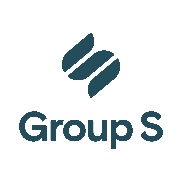 Arbeidsovereenkomst voor het huisbewaarders (onbepaalde/bepaalde duur)Tussen: 
optredend als gevolmachtigde van de werkgever : 
straat:  nr.  
post nr.:  plaats: 
namens de firma 
hierna “de werkgever” genoemd,En:  
hierna “de huisbewaarder” genoemd,WORDT OVEREENGEKOMEN WAT VOLGT:AanwervingDe huisbewaarder wordt aangeworven vanaf  voor onbepaalde duur.De huisbewaarder wordt aangeworven vanaf  tot en met .TaakbeschrijvingDe huisbewaarder zal de volgende taken uitvoeren:Aangezien deze taken hoofdzakelijk manueel zijn, geniet de huisbewaarder het statuut van arbeider.ArbeidsplaatsDe plaats van tewerkstelling is gelegen te:De partijen komen overeen dat de plaats van tewerkstelling geen essentieel bestanddeel is van huidige arbeidsovereenkomst met als gevolg dat ze eenzijdig kan gewijzigd worden door de werkgever in functie van de noodwendigheden van de onderneming.ArbeidstijdDe huisbewaarder wordt voltijds aangeworven. Het werkrooster is voorzien in het arbeidsreglement.De huisbewaarder wordt deeltijds aangeworven met een vaste arbeidsregeling van  uren per week.De huisbewaarder wordt deeltijds aangeworven met een flexibele arbeidsregeling van  uren per week gemiddeld op een referteperiode van .Hij wordt aangeworven in het kader van een progressieve werkhervatting met goedkeuring van zijn ziekenfonds.Het werkrooster is variabel: zie bepalingen in het arbeidsreglement.Het werkrooster is vast : de te presteren uren zijn als volgt vastgesteld:Het werkrooster is glijdend: zie bepalingen in het arbeidsreglement. De werknemer moet zijn arbeidsuren presteren met inachtneming van de hieronder beschreven stam- en glijtijden. De gemiddelde dagelijkse arbeidsduur van de werknemer bedraagt  u .De huisbewaarder dient tijdens de volgende uren verplicht aanwezig te zijn zonder effectieve arbeidprestaties te verrichten:LoonHet brutoloon van de huisbewaarder is gelijk aan ..........  voor de uren van effectieve arbeid en   voor de uren van verplichte aanwezigheid.Dit brutobedrag omvat de volgende voordelen in natura:de dienstwoning;verwarming;gas, elektriciteit, water;volledige voeding;De totale werkelijke waarde van deze voordelen in natura wordt geëvalueerd op  . De waarde van de dienstwoning, inbegrepen in voormeld bedrag, wordt afzonderlijk bepaald op .De waarde van deze voordelen wordt gekoppeld aan de evolutie van het indexcijfer van de consumptieprijzen volgens dezelfde regels als die welke van toepassing zijn op het loon in speciën.De waarde van deze voordelen wordt jaarlijks, in gemeenschappelijk akkoord, aangepast op de verjaardag van dit contract op basis van de evolutie van de werkelijke economische waarde van de voordelen.De huisbewaarder geeft aan de werkgever de toelating om de betaling van zijn loon en elk ander bedrag van gelijk welke aard, dat hem toekomt, te verrichten op een rekening.IBAN : BIC : De huisbewaarder geeft aan de werkgever de toelating om de betaling van zijn loon en elk ander bedrag van gelijk welke aard, dat hem toekomt, te verrichten per circulaire cheque.De huisbewaarder geeft aan de werkgever de toelating om de betaling van zijn loon en elk ander bedrag van gelijk welke aard, dat hem toekomt, te verrichten per postassignatie.De eventuele kosten mogen niet afgetrokken worden van de bedragen die het voorwerp van betaling uitmaken.Alle andere vergoedingen, buiten het hierboven vermeld brutoloon of de vergoedingen opgelegd door de wet, een koninklijk besluit of een collectieve arbeidsovereenkomst, zijn louter vrijgevigheden. Zij kunnen te allen tijde worden toegekend of ingetrokken om redenen waarover de werkgever eigenmachtig beslist en waarvoor hij geen verantwoording verschuldigd is aan de arbeider. Met betrekking tot die vergoedingen zal de arbeider zich nooit kunnen beroepen op een veralgemeend gebruik noch wat dat betreft enig recht kunnen laten gelden.De huisbewaarder geniet de volgende  extralegale voordelen:Het loon waarop de huisbewaarder recht heeft, wordt betaald op de wijze en volgens de frequentie zoals bepaald door de wet van 12 april 1965 betreffende de bescherming van het loon der werknemers en zijn uitvoeringsbesluiten.DienstwoningDe werkgever stelt een dienstwoning ter beschikking van de huisbewaarder die gelegen is te:Werkgever en huisbewaarder maken een omstandige, tegensprekelijke plaatsbeschrijving op uiterlijk één maand na de ingebruikneming van de dienstwoning. De huisbewaarder is verplicht om bij het definitief verlaten van de dienstwoning deze terug te geven aan de werkgever overeenkomstig voormelde plaatsbeschrijving. Om na te gaan of de huisbewaarder deze verplichting heeft nageleefd, zullen partijen bij het definitief verlaten van de dienstwoning door de huisbewaarder en uiterlijk vóór de ingebruikneming door een nieuwe bewoner een nieuwe, tegensprekelijke plaatsbeschrijving opmaken.De huisbewaarder staat in voor het normale onderhoud en de nodige herstellingen van:gas-, elektriciteits- en verwarmingsinstallaties;schoorstenen;sanitaire voorzieningen;de beerput;vloer- en muurbekleding, ramen, deuren, luiken, sloten en vensters;de tuin.Alle andere onderhoudswerkzaamheden en herstellingen zijn ten laste van de werkgever.De huisbewaarder verbindt zich ertoe een brandverzekering af te sluiten voor het gebouw evenals een verzekering burgerlijke aansprakelijkheid voor schade die door zijn toedoen en/of zijn huisgenoten veroorzaakt wordt.Het recht op bewoning van de dienstwoning is uitdrukkelijk gekoppeld aan deze arbeidsovereenkomst. Het recht op bewoning eindigt bijgevolg automatisch op het ogenblik dat de arbeidsovereenkomst een einde neemt. De werkgever kan evenwel toestaan dat de huisbewaarder na het einde van de arbeidsovereenkomst in de dienstwoning verblijft gedurende de tijd die strikt noodzakelijk is voor het vinden van een nieuwe woonst. Voor deze periode betaalt deze laatste een prijs per tijdseenheid die overeenstemt met de waarde van het voordeel in natura zoals bepaald in artikel 5 van deze overeenkomst.Betwistingen inzake de dienstwoning vallen onder de bevoegdheid van de arbeidsgerechten.Schorsing van de arbeidsovereenkomstDe uitvoering van de overeenkomst kan slechts geschorst worden wegens de oorzaken en volgens de modaliteiten bepaald door de wet, de collectieve arbeidsovereenkomsten en het arbeidsreglement.In geval van afwezigheid wegens arbeidsongeschiktheid verbindt de huisbewaarder zich ertoe de werkgever onmiddellijk te verwittigen en hem binnen de twee werkdagen vanaf het begin van de arbeidsongeschiktheid een geneeskundig getuigschrift te bezorgen als bewijs van de arbeidsongeschiktheid met vermelding van de duur ervan. Overeenkomstig artikel 31 van de wet van 3 juli 1978 betreffende de arbeidsovereenkomsten en de wet betreffende de controlegeneeskunde, zal de huisbewaarder zich desgevallend laten onderzoeken door een arts aangesteld door de werkgever.In geval van afwezigheid wegens arbeidsongeschiktheid ingevolge ziekte of ongeval geniet de huisbewaarder het recht op gratis woonst na de periode gedekt door het gewaarborgd loon, voorzover deze uitkeringsgerechtigde is op een sociale zekerheidsuitkering.In geval van afwezigheid wegens arbeidsongeschiktheid ingevolge ziekte of ongeval dient de huisbewaarder voor het recht op bewoning een prijs te betalen die overeenstemt met de waarde van het voordeel in natura zoals bepaald in artikel 5 van deze overeenkomst.In geval van afwezigheid wegens arbeidsongeschiktheid ingevolge ziekte of ongeval geniet de huisbewaarder gratis de voordelen in natura, de dienstwoning uitgezonderd, voorzover hij uitkeringsgerechtigde is op een sociale zekerheidsuitkering.In geval van afwezigheid wegens arbeidsongeschiktheid ingevolge ziekte of ongeval dient de huisbewaarder voor de voordelen in natura, de dienstwoning uitgezonderd, een prijs te betalen die overeenstemt met de waarde van het voordeel in natura zoals bepaald in artikel 5 van deze overeenkomst.Einde van de arbeidsovereenkomst voor een arbeidsovereenkomst voor onbepaalde duurDe te eerbiedigen opzeggingstermijnen zijn vastgesteld door de wettelijke bepalingen terzake. De arbeidsovereenkomst kan eveneens beëindigd worden:mits betaling van een opzeggingsvergoeding gelijk aan het loon voor de duur van de opzeggingstermijn.zonder opzeggingsvergoeding wegens een dringende reden die iedere verdere samenwerking onmiddellijk en definitief onmogelijk maakt, onverminderd eventuele andere schadeloosstellingen.Einde van de arbeidsovereenkomst voor een arbeidsovereenkomst voor bepaalde duur§1 De arbeidsovereenkomst zal automatisch eindigen bij het verstrijken van de bij onderhavige arbeidsovereenkomst vastgestelde termijn.De partij die de arbeidsovereenkomst beëindigt vóór het verstrijken van de termijn en zonder dringende reden, is gehouden aan de andere partij een vergoeding te betalen die gelijk is aan het bedrag van het loon dat verschuldigd is tot het bereiken van die termijn, zonder echter het dubbele te mogen overtreffen van het loon dat overeenstemt met de duur van de opzeggingstermijn die in acht had moeten worden genomen wanneer de arbeidsovereenkomst voor onbepaalde duur gesloten was.De arbeidsovereenkomst kan eveneens beëindigd worden door onmiddellijke verbreking, zonder opzegging of vergoeding, om een dringende reden, onverminderd alle eventuele schadeloosstellingen.§2 Onverminderd wat bepaald wordt in artikel 9§1 van huidige arbeidsovereenkomst, kan elke partij de arbeidsovereenkomst beëindigen vóór het verstrijken van de termijn en zonder dringende reden tijdens de eerste helft van de overeenkomen duurtijd maar zonder dat die helft meer dan zes maanden kan overschrijden, mits naleving van de opzeggingstermijn die in acht had moeten worden genomen wanneer de arbeidsovereenkomst voor onbepaalde duur gesloten was. De arbeidsovereenkomst moet effectief een einde nemen uiterlijk op het einde van de eerste helft van de duurtijd, met een maximum van zes maanden.De eerste helft van de huidige arbeidsovereenkomst voor bepaalde duur resp. voor een duidelijk omschreven werk met een maximum van zes maanden loopt tot .Indien de partijen overeenkomstig de wettelijke bepalingen terzake opeenvolgende arbeidsovereenkomsten voor bepaalde duur hebben gesloten, kan de mogelijkheid tot beëindiging die werd opgenomen onder dit artikel enkel worden toegepast op de eerste arbeidsovereenkomst die de partijen hebben gesloten.§3 Indien de arbeidsovereenkomst is gesloten voor een bepaalde duur van minder dan drie maanden, dan kan de werkgever bij arbeidsongeschiktheid wegens zieke of ongeval die meer dan zeven dagen duurt, de overeenkomst zonder vergoeding beëindigen, voor zover de eerste helft van de huidige arbeidsovereenkomst is verstreken. Indien de arbeidsovereenkomst gesloten is voor een bepaalde tijd van ten minste drie maanden en de arbeidsongeschiktheid van de huisbewaarder wegens zieke of ongeval zes maanden overschrijdt terwijl het vastgestelde einde van arbeidsovereenkomst nog niet verstreken is, dan kan de werkgever ten alle tijden de arbeidsovereenkomst beëindigen mits betaling van een vergoeding, zijnde het loon voor de resterende termijn met een maximum van drie maanden en onder aftrek van hetgeen betaald werd sedert het begin van de arbeidsongeschiktheid.De huisbewaarder verbindt zich om overeenkomstig de Algemene Verordening Gegevensbescherming 2016/679 de vertrouwelijkheid in acht te nemen wanneer hij door de werkgever gemachtigd wordt persoonsgegevens te verwerken.ArbeidsreglementDe huisbewaarder verklaart een exemplaar van de onderhavige overeenkomst evenals een kopie van het arbeidsreglement te hebben ontvangen. Hij verklaart er de voorwaarden en bepalingen van te aanvaarden.Daarenboven wordt het volgende overeengekomen:Opgemaakt in tweevoud,
Opgesteld te , op Handtekening van de huisbewaarder, (voorafgegaan door de eigenhandig geschreven vermelding “Gelezen en goedgekeurd”)Handtekening van de werkgever, (voorafgegaan door de eigenhandig geschreven vermelding “Gelezen en goedgekeurd”)MaandagvantotvantotDinsdagvantotvantotWoensdagvantotvantotDonderdagvantotvantotVrijdagvantotvantotZaterdagvantotvantotZondagvantotvantotGlijtijdGlijtijdGlijtijdGlijtijdStamtijdStamtijdStamtijdStamtijdGlijtijdGlijtijdGlijtijdGlijtijdStamtijdStamtijdStamtijdStamtijdGlijtijdGlijtijdGlijtijdGlijtijdMaandagvantotvantotvantotvantotvantotDinsdagvantotvantotvantotvantotvantotWoensdagvantotvantotvantotvantotvantotDonderdagvantotvantotvantotvantotvantotVrijdagvantotvantotvantotvantotvantotZaterdagvantotvantotvantotvantotvantotZondagvantotvantotvantotvantotvantotMaandagvantotvantotDinsdagvantotvantotWoensdagvantotvantotDonderdagvantotvantotVrijdagvantotvantotZaterdagvantotvantotZondagvantotvantot